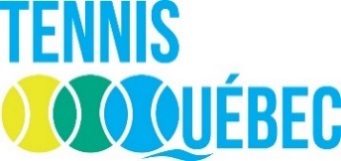 ÉQUIPES DU QUÉBEC / SAISON 2022-2023INSCRIPTION – JOURNÉES DE SÉLECTIONÉQUIPE DU QUÉBEC 9-10 ANSAdmissibilité :	Joueurs et joueuses nés en 2013 et 2014Les joueurs doivent absolument être capables d’échanger sur plein terrain avec un autre joueur et ce, avec la balle « verte » (intermédiaire).Sélection :	Samedi 24 septembre 2022 de 9h à 13h au plus tard.Stade IGA (285, rue Gary-Carter, Montréal, H2R 2W1)Inscription :   	Les entraîneurs des clubs/académies doivent faire une pré-sélection parmi leurs joueurs/joueuses. Par la suite, ils doivent faire parvenir les inscriptions (qui auront préalablement été complétées par les parents) avec les paiements de chacun des joueurs à Tennis Québec.Les parents doivent passer par leur entraîneur, leur club afin de faire parvenir leur inscription.Seuls les joueurs qui auront été recommandés par un entraîneur pleinement certifié en raison du potentiel qu’ils représentent seront acceptés.OBLIGATOIRE POUR L’INSCRIPTIONCompléter dûment le formulaire « Équipes du Québec – Saison 2022-2023 – Inscription à la journée de sélection».Soumettre le formulaire d’inscription et le paiement de $20 (chèque ou comptant) à votre entraîneur DATE LIMITE :     14 septembre 2022ÉQUIPE DU QUÉBEC 11-12 ANSAdmissibilité :	Joueurs et joueuses nés en 2011 et 2012Sélection :      	Dimanche 25 septembre 2022 de 9h à 13h au plus tardStade IGA (285, rue Gary-Carter, Montréal, H2R 2W1)Inscription :   Sur invitation seulement.Les joueurs invités à participer à la sélection recevront une lettre d’invitation par courriel ainsi qu’un formulaire d’inscription.  La sélection des joueurs s’effectuera en fonction du classement Banque Nationale et des résultats obtenus lors du championnat québécois extérieur 10 ans et moins 2022.OBLIGATOIRE POUR L’INSCRIPTIONCompléter dûment le formulaire « Équipes du Québec – Saison 2022-2023 – Inscription à la journée de sélection».Envoyer le formulaire d’inscription et le paiement de $20 (chèque ou comptant) à Tennis Québec.DATE LIMITE :     14 septembre 2022